АДМИНИСТРАЦИЯ  БАБУШКИНСКОГО МУНИЦИПАЛЬНОГО ОКРУГА ВОЛОГОДСКОЙ ОБЛАСТИП О С Т А Н О В Л Е Н И Е14.02.2024 года                                                                                                № 134 с.им.БабушкинаО размещении дополнительных адресных сведений в государственном адресном реестреВ соответствии с пунктом 27 статьи 16 Федеральным закона от 06.10.2003 г. № 131-ФЗ «Об общих принципах организации местного самоуправления в Российской Федерации», постановлением Правительства Российской Федерации от 19.11.2014 № 1221 «Об утверждении Правил присвоения, изменения и аннулирования адресов» (с изменениями и дополнениями), руководствуясь Уставом Бабушкинского муниципального округа,	ПОСТАНОВЛЯЮ:	1. Внести дополнительные сведения в государственный адресный реестр о кадастровом номере следующему объекту адресации недвижимого имущества - квартире, расположенной по адресу: «Российская Федерация, Вологодская область, муниципальный округ Бабушкинский, село Рослятино, улица Беляева,дом 7, квартира 2», кадастровый номер 35:15:0501007:554,  уникальный номер адреса объекта адресации в ГАР1ca669b3-5c1a-4108-8942-0851861a49dc;	2. Начальнику Территориального сектора Рослятинский администрации Бабушкинского муниципального округа внести сведения в Государственный адресный реестр.	3. Настоящее постановление подлежит размещению на официальном сайте Бабушкинского муниципального округа в информационной сети «Интернет», вступает в силу со дня подписания.	4. Контроль за исполнением настоящего постановления возложить на начальника Территориального сектора Рослятинский администрации Бабушкинского муниципального округа.Глава округа                                                                                      Т.С. Жирохова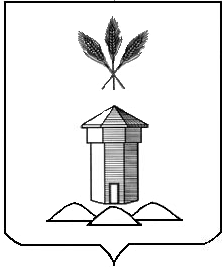 